Executar a fiscalização de mercadorias em trânsito no estado para analisar a regularidade da transação. Secretaria de Estado da Fazenda – SEFAZLei Complementar nº 225, de 08/01/2002.Decreto nº 1090-R, de 25/10/2002.Decreto Nº 2588-R, de 23/09/2010.Lei Complementar nº 776, de 16/04/2014. Portaria nº 12-R, de 10/06/2009. Gerência de Fiscalização - GEFISFluxo de Procedimento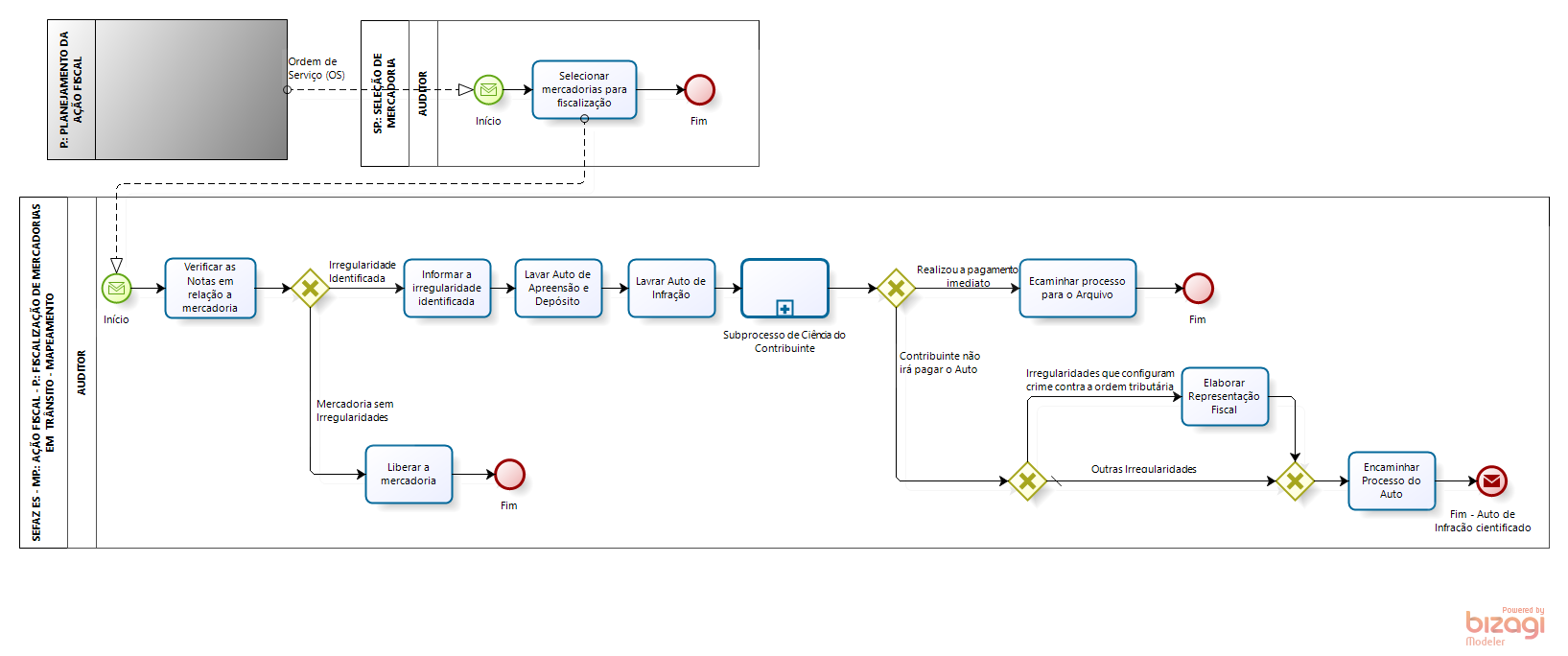 Diretrizes GeraisO Auditor, periodicamente, recebe Ordem de Serviço da área de planejamento, seleciona um caminhão ou outro tipo de transporte com mercadoria. Verifica as notas relacionadas com a mercadoria. Quando não houver irregularidades, libera a mercadoria. Quando houver irregularidade, informa a irregularidade identificada, lavra o Auto de Apreensão e Depósito para caracterizar a infração, lavra o Auto de Infração, dá ciência ao contribuinte, insere provas documentais no processo e encaminha para a Agência da Receita do domicílio do contribuinte para aguardar possível apresentação de defesa. Em caso de pagamento imediato, o processo é encaminhado para o arquivo geral.Não havendo pagamento, verifica se a irregularidade configura crime contra a ordem tributária. Caso afirmativo, lavra a representação fiscal, anexa ao Auto de Infração e encaminha o processo para a Agência da Receita do domicílio do Contribuinte para aguardar possível apresentação de defesa.Caso negativo, encaminha o processo para a Agência da Receita do domicílio do Contribuinte para aguardar possível apresentação de defesa.Tema:Fiscalização de Mercadorias em TrânsitoFiscalização de Mercadorias em TrânsitoFiscalização de Mercadorias em TrânsitoEmitente:Secretaria de Estado da Fazenda – SEFAZSecretaria de Estado da Fazenda – SEFAZSecretaria de Estado da Fazenda – SEFAZSistemaSistema de TributosSistema de TributosCódigo: STBVersão:1Aprovação: Portaria nº 39-S/2018Vigência: 30/04/2018OBJETIVOABRANGÊNCIAFUNDAMENTAÇÃO LEGALUNIDADES FUNCIONAIS ENVOLVIDASPROCEDIMENTOSASSINATURASEQUIPE DE ELABORAÇÃOEQUIPE DE ELABORAÇÃOMaria Elizabeth Pitanga Costa SeccadioSubgerente da SUDOR Marta Gonçalves AchiaméSupervisor de Área FazendáriaEduardo Pereira de Carvalho Supervisor de Área FazendáriaEliane Canal Leite da SilvaCoordenadora de ProjetosAPROVAÇÃO: APROVAÇÃO: Bruno FunchalSecretário de Estado da FazendaAprovado em 30/04/2018